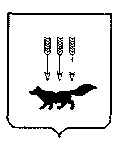 ПОСТАНОВЛЕНИЕАДМИНИСТРАЦИИ городского округа САРАНСКот   «    19   »    ноября     2018 г.                                                   			№ 2645Об утверждении документации по внесению изменений в документацию по планировке территории, ограниченной ул. 1-я Промышленная, ул. Пролетарская, ул. Лодыгина и Лямбирским шоссе (в районе промышленной зоны) г. Саранска, включая проект межевания, в части изменения проекта межеванияВ соответствии с Федеральным законом от 6 октября 2003 года № 131-ФЗ                                  «Об общих принципах организации местного самоуправления в Российской Федерации», статьями 45, 46 Градостроительного кодекса Российской Федерации, постановлением Администрации городского округа Саранск от 10 июня 2013 года № 1475                                              «Об утверждении документации по планировке территории, ограниченной                                                 ул. 1-я Промышленная, ул. Пролетарская, ул. Лодыгина и Лямбирским шоссе                            (в районе промышленной зоны) г. Саранска, включая проект межевания» (с изменениями, внесенными постановлениями Администрации городского округа Саранск от 19 декабря 2016 года № 3490, от 3 мая 2017 года № 945, от 31 июля 2017 года № 1626), постановлением Администрации городского округа Саранск от 16 октября 2017 года № 2315 «О подготовке документации по внесению изменений в документацию по планировке территории, ограниченной ул. 1-я Промышленная, ул. Пролетарская, ул. Лодыгина и Лямбирским шоссе (в районе промышленной зоны) г. Саранска, включая проект межевания, в части изменения проекта межевания», постановлением Главы городского округа Саранск                         от 19 сентября 2018 года № 280-ПГ «О вынесении на публичные слушания документации по внесению изменений в документацию по планировке территории, ограниченной                            ул. 1-я Промышленная, ул. Пролетарская, ул. Лодыгина и Лямбирским шоссе (в районе промышленной зоны) г. Саранска, включая проект межевания, в части изменения проекта межевания», с учетом протокола публичных слушаний по внесению изменений в документацию по планировке территории (проект межевания территории), проведенных 12 октября 2018 года, заключения о результатах публичных слушаний, опубликованного в еженедельном выпуске газеты «Вечерний Саранск» от 7 ноября 2018 года № 44 (1366), иных прилагаемых документов Администрация городского округа Саранск                                               п о с т а н о в л я е т:                                                                                                                                                                                                                                                                                                                                                                                                                                                                                                                                                                                                                                                                                                                                                                                                                                                                                                                                                                                                                                                                                                                                                                                                                                                                                                                                                                                                                                                                                                                                                                                                                                                                                                                                                                                                                                                                                                                                                                                                                                                                                                                                                                                                                                                                                                                                                                                                                                                                                                                                                                                                                                                                                                                                                                                                                                                                                                                                                                                                                                                                                                                                                                                                                                                                                                                                                                                                                                                                                                                                                                                                                                                                                                                                                                                                                                                                                                                                                                                                                                                                                                                                                                                                                                                                                                                                                                                                                                                                                                                                                                                                                                                                                                                                                                                                                                                                                                                                                                                                                                                                                                                                                                                                                                                                                                                                                                                                                                                                                                                                                                  	1. Утвердить документацию по внесению изменений в документацию по планировке территории, ограниченной ул. 1-я Промышленная, ул. Пролетарская, ул. Лодыгина и Лямбирским шоссе (в районе промышленной зоны) г. Саранска, включая проект межевания, в части изменения проекта межевания согласно приложению к настоящему постановлению (заказчик – ООО «Волгостальконструкция»).2. Контроль за исполнением настоящего постановления возложить на Заместителя Главы городского округа Саранск – Директора Департамента перспективного развития Администрации городского округа Саранск. 3. Настоящее постановление вступает в силу со дня его официального опубликования.Глава городского округа Саранск				                        	 П.Н. Тултаев				     Приложение  к постановлению Администрации                      городского округа Саранск от «19» ноября 2018 г. № 2645Состав документации по внесению изменений в документацию по планировке территории, ограниченной ул. 1-я Промышленная, ул. Пролетарская, ул. Лодыгина и Лямбирским шоссе (в районе промышленной зоны) г. Саранска, включая проект межевания, в части изменения проекта межевания   №п/пНаименование документа1.Пояснительная записка2.Графическая часть2.1.Схема размещения элемента планировочной структуры2.2.Основная часть проекта межевания территории:2.2.1.Чертеж планировки территории М 1:10002.3.Материалы по обоснованию проекта межевания территории:2.3.1.Чертеж границ существующих земельных участков. Чертеж местоположения существующих объектов капитального строительства. Чертеж границ зон с особыми условиями использования территории                     М 1:1000     